Prosincové psaní i/yDovedete rozhodnout, jaká písmena patří na vynechaná místa v textu? Nevíte si s něčím rady? Zkuste najít nápovědu například ve videu: Vyjmenovaná slovaPracovní list pro žáky, kteří si z jakýchkoli důvodů potřebují procvičit psaní měkkého i a ypsilonu.  Pracovní list je možné využít také k přípravě na přijímací zkoušky ke studiu na víceletých gymnáziích i čtyřletých oborech středních škol, stejně tak ho mohou využít budoucí maturanti. _________________________________________________Doplňte i/y, í/ýJiž ve třech letech se formálně stal moskevským velkoknížetem. Moc ale ve sv___ch rukou držel___ jiní. Vlády se ujal až v prosinci roku 1543, kdy se sv___m___ věrným___ příznivci provedl převrat. O čtyři roky později se prohlásil „carem a samovládcem vší Rus___. Řeč je o Ivanov___ Hrozném, na počátku jehož vlády proběhl___ reformy, které omez___l___ vl___v šlechty. Reformy v armádě přinesl___ její větší bojeschopnost, v___sledkem b___lo dob___tí dvou tatarských chanátů. Tímto v___tězstv___m sice načas pos___l___l vl___v Moskevské Rus___ v této oblasti, jinak ale žádných velkých úspěchů v zahraniční politice nedosáhl. Na jihu musel bránit hranici proti zb___l___m krymským Tatarům, ze severu a západu Moskevskou Rus ohrožoval___ Švédi, Poláci i L___tevci. Dařilo se jen směrem na v___chod, Ivanov___ vojáci začal___ obsazovat Sibiř. Ivanov___ Hroznému se v___čítá hrůzovláda a krutost, se kterou se v___pořádával se skutečným___ i domněl___m___ nepřátel___. O jeho podez___ravosti vědí skoro všichni, méně se třeba v___, že za Ivanov___ vlády se dostal do Ruska knihtisk, nebo že v___znamně pos___l___l___ obchodní vztahy s Angli___ a holandským___ obchodníky. Ivan Hrozný prosazoval své zájm___ krutým___ metodam___, přičemž žil neustál___m___ obavam___ ze sp___knutí v___soké šlechty. B___l si vědom toho, co Rusko potřebuje, ale na konci jeho vlády země procházela hlubokou kriz___. Zajímav___m faktem je, že v m___sl___ch prostých rolníků, vesměs negramotných, žil m___tus o dobrém carovi, který jim pomůže zbav___t se bojarů. A přestože krutosti mnohdy dopadal___ i na ně, m___tus dobrého cara to příliš neohrozilo. ŘešeníJiž ve třech letech se formálně stal moskevským velkoknížetem. Moc ale ve svých rukou drželi jiní. Vlády se ujal až v prosinci roku 1543, kdy se svými věrnými příznivci provedl převrat. O čtyři roky později se prohlásil „carem a samovládcem vší Rusi. Řeč je o Ivanovi Hrozném, na počátku jehož vlády proběhly reformy, které omezily vliv šlechty. Reformy v armádě přinesly její větší bojeschopnost, výsledkem bylo dobytí dvou tatarských chanátů. Tímto vítězstvím sice načas posílil vliv Moskevské Rusi v této oblasti, jinak ale žádných velkých úspěchů v zahraniční politice nedosáhl. Na jihu musel bránit hranici proti zbylým krymským Tatarům, ze severu a západu Moskevskou Rus ohrožovali Švédi, Poláci i Litevci. Dařilo se jen směrem na východ, Ivanovi vojáci začali obsazovat Sibiř. Ivanovi Hroznému se vyčítá hrůzovláda a krutost, se kterou se vypořádával se skutečnými i domnělými nepřáteli. O jeho podezíravosti vědí skoro všichni, méně se třeba ví, že za Ivanovy vlády se dostal do Ruska knihtisk, nebo že významně posílily obchodní vztahy s Anglií a holandskými obchodníky. Ivan Hrozný prosazoval své zájmy krutými metodami, přičemž žil neustálými obavami ze spiknutí vysoké šlechty. Byl si vědom toho, co Rusko potřebuje, ale na konci jeho vlády země procházela hlubokou krizí. Zajímavým faktem je, že 
v myslích prostých rolníků, vesměs negramotných, žil mýtus o dobrém carovi, který jim pomůže zbavit se bojarů. A přestože krutosti mnohdy dopadaly i na ně, mýtus dobrého cara to příliš neohrozilo. Co jsem se touto aktivitou naučil(a):………………………………………………………………………………………………………………………………………………………………………………………………………………………………………………………………………………………………………………………………………………………………………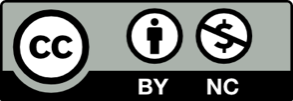 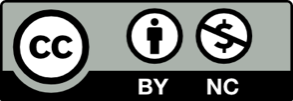 